COLLEGE OF ALAMEDA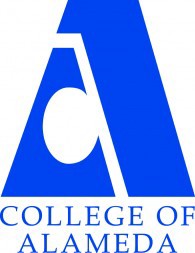 Institutional Effectiveness CommitteeMeeting NotesOct 8, 2020 2:00-3:30 pmVia ZOOM https://cccconfer.zoom.us/j/5833887631  Co-Chair - Faculty, Andrew Park Co-Chair - Admin, Dominique Benavides, DirectorCommittee Members Present: Dominique Benavides (admin co-chair), Andrew Park (faculty co-chair; note-taker), Khalilah BealGuests Present: Drew Burgess, Linda ThompsonMeeting started at 2:07 p.m. The quorum was not met at this meeting and no action was taken. Notes below are summary of discussions.Our MissionThe Mission of College of Alameda is to serve the educational needs of its diverse community by providing comprehensive and flexible programs and resources that empower students to achieve their goals. 1. Approval of the Agenda – No action takenActionChairs 2. Approval of the Minutes – September – No action takenActionChairs 3. Institutional Set Standards UpdateDominique discussed the methodology used to set previously set standards and how the same methodology was used to update the institutional set standards (available at: https://alameda.peralta.edu/institutional-effectiveness/institutional-set-standards/). Data dashboards on institutional research website and accreditation information were shared.Andrew, Drew, and Khalilah participated in Q&A and discussion about success rate, persistence, and degree completion (and about whether targets are set in percentage terms or absolute numbers).Dominique will send out an email with data and scenarios for further discussion on whether to change the methodology used in determining institutional set standards.Information/ActionDominique Benavides 4. Approval of Strategic Enrollment PlanDominique shared the updated strategic enrollment plan previously emailed to the committee and invites committee members to send comments to her.Andrew Park had a question about “320 report” which was addressed.ActionDominique Benavides 5. Program Review Update – DashboardsDominique shared the program review cycle; will double check which programs did the program review last year (about 2/3 of programs, due to the issue with online module the previous year), so that only the programs that need to do the full review will do the comprehensive review; others will just need an annual program update (APU).Dashboards available for program leads completing review were shared.Drew and Andrew participated in the discussion and Q&A.InformationDominique Benavides 6. ACCJC Update – DistrictThe draft of Standard IV D previously circulated at sister colleges in the district was discussed. Dominique answered the concerns brought up by Andrew.InformationAndrew Park 7. Other 8. AdjournmentMeeting was called to an end at 3:00 p.m. Future Meetings – Second Thursdays, 2-3:30p.m., Fall 2020